الوضعيـة الانطلاقيـة للمقطع الثـالث: حسـاب المثلثـات فـي المثلـث القائـميريد سمير معرفة ارتفاع خزان مائي، لذلك يستعمل آلة خاصة بقياس الزوايا موضوعة على ارتفاع 1,64m، و تبعد عن أسفل الخزان بمسافة .60m  ساعد سمير في حساب ارتفاع الخزان (بالتدوير إلى 0,01)يُرجع سمير الآلة إلى الوراء بمسافة10 m احسب الزواية الجديدة التي تعطيها الآلة (بالتدوير إلى الدرجة).الوضعيـة الانطلاقيـة للمقطع الثـالث: حسـاب المثلثـات فـي المثلـث القائـميريد سمير معرفة ارتفاع خزان مائي، لذلك يستعمل آلة خاصة بقياس الزوايا موضوعة على ارتفاع 1,64m، و تبعد عن أسفل الخزان بمسافة .60m  ساعد سمير في حساب ارتفاع الخزان (بالتدوير إلى 0,01)يُرجع سمير الآلة إلى الوراء بمسافة10 m احسب الزواية الجديدة التي تعطيها الآلة (بالتدوير إلى الدرجة).الوضعيـة الانطلاقيـة للمقطع الثـالث: حسـاب المثلثـات فـي المثلـث القائـميريد سمير معرفة ارتفاع خزان مائي، لذلك يستعمل آلة خاصة بقياس الزوايا موضوعة على ارتفاع 1,64m، و تبعد عن أسفل الخزان بمسافة .60m  ساعد سمير في حساب ارتفاع الخزان (بالتدوير إلى 0,01)يُرجع سمير الآلة إلى الوراء بمسافة10 m احسب الزواية الجديدة التي تعطيها الآلة (بالتدوير إلى الدرجة).Belhocine : https://prof27math.weebly.com/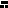 